Бюджетное профессиональное образовательное учреждение Омской области «Седельниковский агропромышленный техникум»Кроссворд на тему «Материаловедение и устройство автомобиля»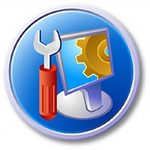 Автор-составитель: Баранов Владимир Ильичмастер производственного обученияпервой квалификационной категорииСедельниково село Омская область  2019-2020 учебныйгодДля общего развития обучающихся, для проведения внеклассных мероприятий, викторин, выполнения внеаудиторной самостоятельной работы.Кроссворд   на тему  «Материаловедение и устройство автомобиля»По горизонтали:1 -  постельная принадлежность.2 -  отдел физики, изучающий явления и свойства света.3 -  прочная льняная ткань.4 - звезда в созвездии Андромеды.5 -  скандинавское женское имя.6 -  твердая набойка на подошве обуви под пяткой.7 -  деталь механизма газораспределения.8 -  слоистый полимерный материал.9 -  полимерный материал марки П 6.10 -  легкий доход, обогащение.11 -  деталь коробки передач автомобиля.12 –  пачка предметов, лежащих один за другим.13  - постоянный водный поток с естественным течением по руслу от истока вниз до устья.14 -  возвышающиеся друг над другом задние ряды партера.По вертикали:1  – совокупность предметов,  которыми покрывают тело.3  – полный набор студентов в группе.6 –  деталь форсунки дизельного двигателя. 7 –  компонент (активный наполнитель)   состава резиновой смеси.11 –  стальная зубчатая пластинка для разрезания дерева.15 –  маленький котел для варки пиши.16  – органическое стекло.17  – деталь предпускового подогревателя двигателя ЗИЛ.18  – нелепость, бессмыслица.19  – лучший сорт каменного угля.20  – род эстрадного танца с нескромными телодвижениями.21  – характер человека, темперамент.22  – повреждение машины во время движения.23  – деталь топливоподкачивающего насоса поршневого типа.24  – площадка для тенниса.Ответы:По горизонтали: 1 – одеяло, 2 – оптика, 3 – каламянка, 4 – аламак, 5 – астрид, 6 – каблук, 7 – клапан, 8 – текстолит, 9 – капрон, 10 – нажива, 11 – подшипник, 12 - кипа, 13 -река, 14 – амфитеатр.По вертикали: 1 – одежда, 3 – комплект, 6 – колпак, 7 – каолин, 11 – пила, 15 – котелок, 16 – полиметилметакрилат, 17 – воронка, 18 – абсурд, 19 – антрацит, 20 – канкан, 21 – натура, 22 – авария, 23 – втулка, 24 – корт.Источники:Материаловедение и слесарное дело : учебник / Ю.Т. Чумаченко, Г.В. Чумаченко. – 2 – е изд., стер. – Москва : КНУРС, 2020. – 294 с. – (Среднее профессиональное образование).Ожегов С. И.  Словарь русского языка: Ок. 57000 слов / под ред. Чл. – корр. АН СССР Н. Ю. Шведовой. – 18 –е изд., стереотип. – М.: Рус. Яз., 1987. – 797 с.Устройство автомобиля: учебник для учащихся автотранспортных техникумов / Е. Я. Тур, К.Б. Серебряков, Л.А. Жолобов. – М.: Машиностроение, 1990. – 352 с.: ил.Полихов М.В. Техническое обслуживание автомобилей: учебник для студ. учреждений сред.проф. образования / М.В. Полихов.- М.: Издательский центр «Академия», 2018, - 208 с.Интернет источники:http://oldmpr.omskportal.ru/ru/RegionalPublicAuthorities/executivelist/MPR/news/2015/09/22/1442888724539/PageContent/0/image5/Аллапы%20(12)_0.jpghttps://ru.wikipedia.org/wiki/Заглавная_страница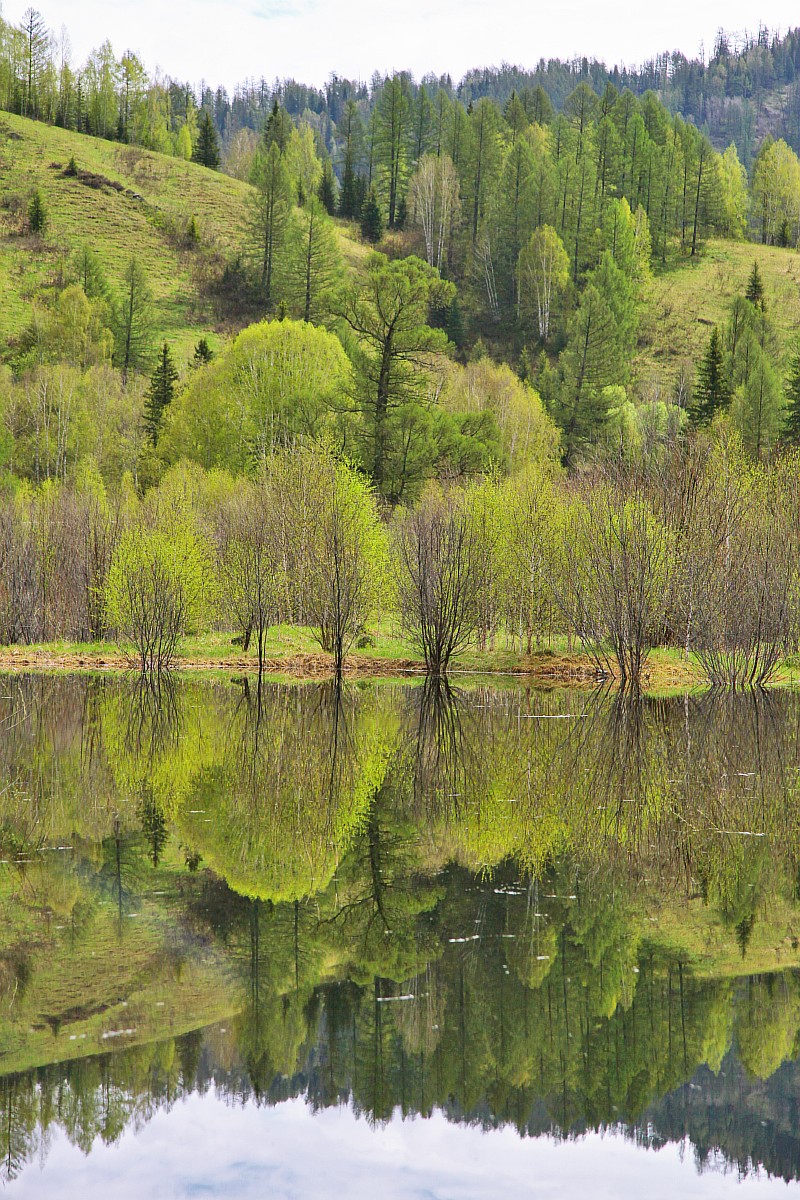 151617121831945620721892210231124121314